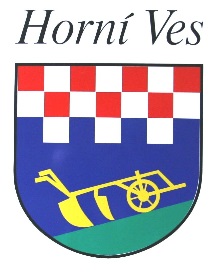   45. ZASEDÁNÍ ZASTUPITELSTVA OBCE Horní Ves       konané dne 5.4.2018 na OÚ Horní Ves. Zahájení.45. zasedání ZO Horní Ves zahájil místostarosta obce Milan Makovička v 19:35 hod., místostarosta přivítal zastupitele obce , dále přivítal p.Trávníčkovou ,Veroniku Holubářovou , Michala Rašíka a konstatoval, že zastupitelstvo obce je usnášení schopné, přítomno je 6 členů zastupitelstva, jeden člen omluven.  Program:  1. Zahájení   2. Majetkoprávní záležitosti    3. Stavební záležitosti     4. Lesní hospodářství    5. Životní prostředí    6. RůznéDnešní zasedání bylo řádně svoláno, zastupitelé pozváni telefonicky , e-mailem a pozvánka byla umístěná na úřední desce OÚ.    Návrhová komise:                  	Tomáš Sacha , Vlastimil Lysý Ověřovatelé zápisu:                	Karel Mach , Aleš Parkan DiS Zápis z minulého jednání ověřili:   	Tomáš Sacha , Vlastimil LysýUsnesení č.01/45/2018.Zastupitelstvo obce schválilo program svého 45. zasedání, návrhovou komisi a ověřovatelé zápisu.               Usnesení bylo přijato 6 hlasy pro, proti 0, zdržel 0.2. Majetkoprávní záležitostiMístostarosta obce seznámil ZO s prodloužením příjezdové cesty na parcelu p.č.19/5 stavebníků V. Holubářové a M.Rašíka , pan Šimek vypracoval projekt ( 21 199,-Kč ) , zde je řešení příjezdové cesty, zřízení obrubníků , přemístění HUPky  , přeložka vodovodu a plynu (7000,-Kč).Usnesení č.02/45/2018.Zastupitelstvo obce schválilo prodloužení příjezdové cesty – dle předloženého projektu .               Usnesení bylo přijato 6 hlasy pro, proti 0, zdržel 0.Místostarosta obce seznámil ZO se Záměrem o prodeji pozemku p.č.105/17 , žádost podána 15.3.2018Usnesení č.03/45/2018.Zastupitelstvo obce schválilo Záměr prodat pozemek p.č.105/17               Usnesení bylo přijato 6 hlasy pro, proti 0, zdržel 0.Místostarosta obce seznámil ZO se Záměrem o prodeji pozemku p.č.105/17 , žádost podána 23.2.2018Usnesení č.04/45/2018.Zastupitelstvo obce schválilo Záměr prodat pozemek p.č.105/17               Usnesení bylo přijato 6 hlasy pro, proti 0, zdržel 0.Stavební záležitostiMístostarosta obce seznámil ZO firma I.Kamenická stavební a obchodní s.r.o. zaslala rozpočet na likvidaci Čejkovy chalupy.Místostarosta obce seznámil ZO s posílení veřejného vodovodu – Žádost o vydání rozhodnutí o umístění stavby v územním řízení půjde na vodní díla , první žádost podána 3.4.2018 p.Choutkou. Posílení vodních zdrojů veřejného vodovodu – výsledky hydrologického průzkumu,vyjádření s odbornou způsobilostí dle §9,odst.1)Zákona č.254/2001 Sb , o vodách v platném znění.     c)  Místostarosta obce seznámil ZO s předloženým nabídkovým rozpočtem ( 293 084 Kč )             „Světlo ze  slunce“ od firmy E-Sea s.r.o., U Agrostroje 2435 , Pelhřimov , 7 stožárů od č.p.83 k č.p.87Usnesení č.05/45/2018.Zastupitelstvo obce schválilo předložený rozpočet „Světlo ze slunce“               Usnesení bylo přijato 6 hlasy pro, proti 0, zdržel 0.     d )  Místostarosta obce seznámil ZO s pokračováním opravy střechy nad budovou č.p. 14 – Kulturně                společenské zařízení obce , byt a hospodářské stavení , využijeme zde dotaci z Kraje Vysočiny , dle              nabídky od firmy Strakay Usnesení č.06/45/2018.Zastupitelstvo obce schválilo pokračování v opravě střechy budovy č.p. 14               Usnesení bylo přijato 6 hlasy pro, proti 0, zdržel 0.3. Lesní hospodářstvíMístostarosta seznámil ZO s lesním hospodářstvím – bude vyfakturována poměrná částka za I . čtvrtletí , provádí se těžba .Pěstební činnost – bude proveden nákup stromků a pan Tobíšek provede výsadbu . Usnesení č.07/45/2018.Zastupitelstvo obce schválilo cenu palivového dřeva za kubický metr – 500,-Kč + 15% DPH ( 575,-Kč)               Usnesení bylo přijato 6 hlasy pro, proti 0, zdržel 0.4. Životní prostředí	Místostarosta obce seznámil ZO se „Smlouvou – O provedení údržby veřejné zeleně v obci “ pro pana Aleše Parkana DiS .  Usnesení č.08/45/2018.Zastupitelstvo obce schválilo Smlouvu – O provedení údržby zeleně v obci .               Usnesení bylo přijato 5 hlasy pro, proti 0, zdržel 1	5. Různé Místostarosta obce seznámil ZO se Žádostí o finanční příspěvek na činnost občanského sdružení Českého svazu včelařů Horní Cerekev . Usnesení č.09/45/2018.Zastupitelstvo obce schválilo finanční příspěvek ČSV Horní Cerekev ve výši 3 000 Kč,-               Usnesení bylo přijato 6 hlasy pro, proti 0, zdržel 0.Místostarosta obce informoval ZO , že 12.4. bude prováděn pracovníky Kraje Vysočiny přezkum hospodaření .Místostarosta obce informoval ZO , že bude prováděna oprava místní komunikace (soudka)od pana Nechvátala k panu Musilovi .Místostarosta obce informoval ZO , že 6.5.2018 bude pořádána oslava Dne matek .Místostarosta obce informoval ZO – Revitalizace zeleně v obci , projekt nepodán , pozastaven , SŽDC nedala souhlas k prodeji nebo pronájmu části pozemku č.p. 1322/1 pod zastávkou.Místostarosta obce informoval ZO s nabídkou pana Mikuláška na vypracování  „Kopií příloh kronik „– fotografická část   36 000KčUsnesení č.10/45/2018.Zastupitelstvo obce schválilo zřízení „Kopií příloh kronik“ v částce 36 000 Kč               Usnesení bylo přijato 6 hlasy pro, proti 0, zdržel 0.Místostarosta obce informoval ZO o stavu pana starosty o jeho aktuálním stavu – v době nemoci vykonává i nadále funkci starosty , vyřizuje agendy obce  – počítačově , telefonicky .   Usnesení č.11/45/2018.Zastupitelstvo obce schválilo i nadále vyplácet plat starostovi v nezměněné výši , dle Sbírky zákonů 318/2017 -  O výši odměňování členů zastupitelstev územně samosprávních celků               Usnesení bylo přijato 6 hlasy pro, proti 0, zdržel 0.Místostarosta obce informoval ZO o stanovení počtu členů zastupitelstva  - volby do Zastupitelstva obcí 2018 .    Usnesení č.12/45/2018.Zastupitelstvo obce schválilo 7  členů pro volby do Zastupitelstva obcí 2018   Vyvěšeno na úřední desku : 10.4.2018               Usnesení bylo přijato 6 hlasy pro, proti 0, zdržel 0.         ch)  Předseda finančního výboru seznámil ZO se Zprávou finančního výboru za období říjen 2017 až                                 březen 2018 .   Usnesení č.13/45/2018.Zastupitelstvo obce vzalo na vědomí Zprávu finančního výboru.               Usnesení bylo přijato 6 hlasy pro, proti 0, zdržel 0ZO schválilo postup o dopsání kroniky obce – Martina Vávrová dopíše rok 2013 , předá podklady panu Vlastimilu Lysýmu a ten provede dopsání roků 2014 , 2015 , 2016 , 2017 .          j )  Místostarosta seznámil ZO s Rozpočtovým opatřením číslo 1 a 2 .Zapsal :                                 Vlastimil Lysý                                                předseda FV       V Horní Vsi  12.4.2018      Ověřovatelé zápisu:		.                                          	Karel  Mach				Aleš  Parkan DiS